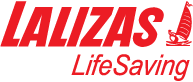 Who are we?LALIZAS is a company that manufactures marine equipment with a commercial presence in 130 countries. We hold a leading position in the European and International Marine market with over 40 years of experience and expertise in life saving equipment.Our vision is to produce high quality products and distribute them in international markets through our well‐established distribution network. This vision, along with the care for the customers and the indispensable input of the employees, have resulted to the company's growth and will continue to contribute positively in our continuous development.Why join LALIZAS?LALIZAS considers its people as the most valuable asset for its strategic planning, policies, values and vision. Therefore invests in them at all organization levels and constantly aims to further development. By setting high selection standards and especially by emphasizing on the approach, the recruitment and the development of executives with expertise and will, LALIZAS provides a career path full of challenges and professional goals.Therefore, if you wish to join this fast- growing and dynamic team, now is your chance to apply for our “Junior Financial Controller Trainee” job opening.Duties:Processing accounting reports.Prepare account reconciliation.Post and process journal entries to ensure all business transactions are recorded.Assist with other accounting projects.Requirements:Excellent knowledge of English language.Currently enrolled in an Accounting or Finance UniversityGood knowledge of MS Office applications (proficient in Excel).Organizational and analytical skills, excellent communication.